IMAGINED’ FLOOD AS HISTORICAL NARRATIVE:GREAT FLOOD (1924) OF TRAVANCOREBY DR. MEENU JACOB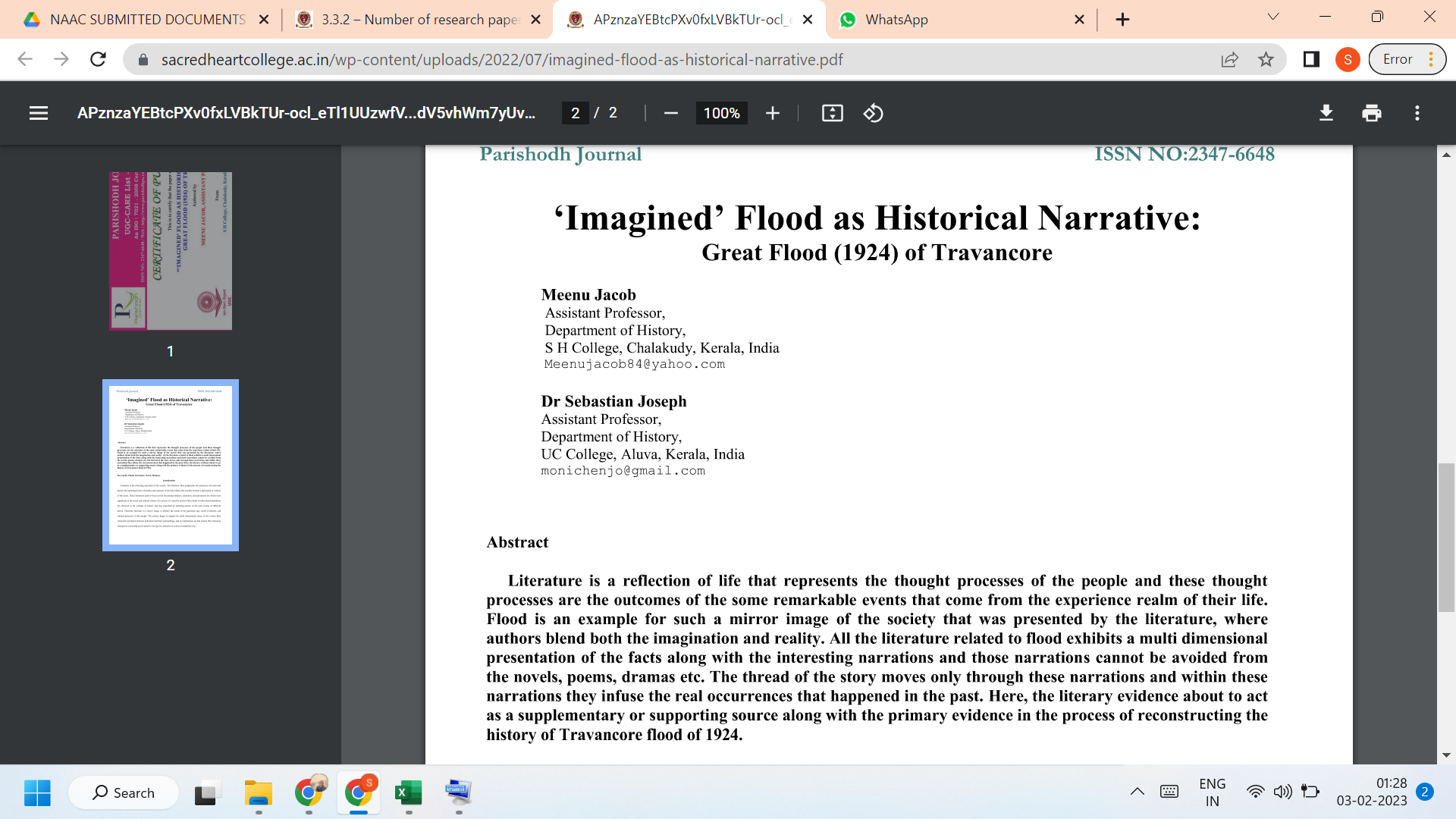 LINK TO THE ARTICLE:PRINT JOURNAL